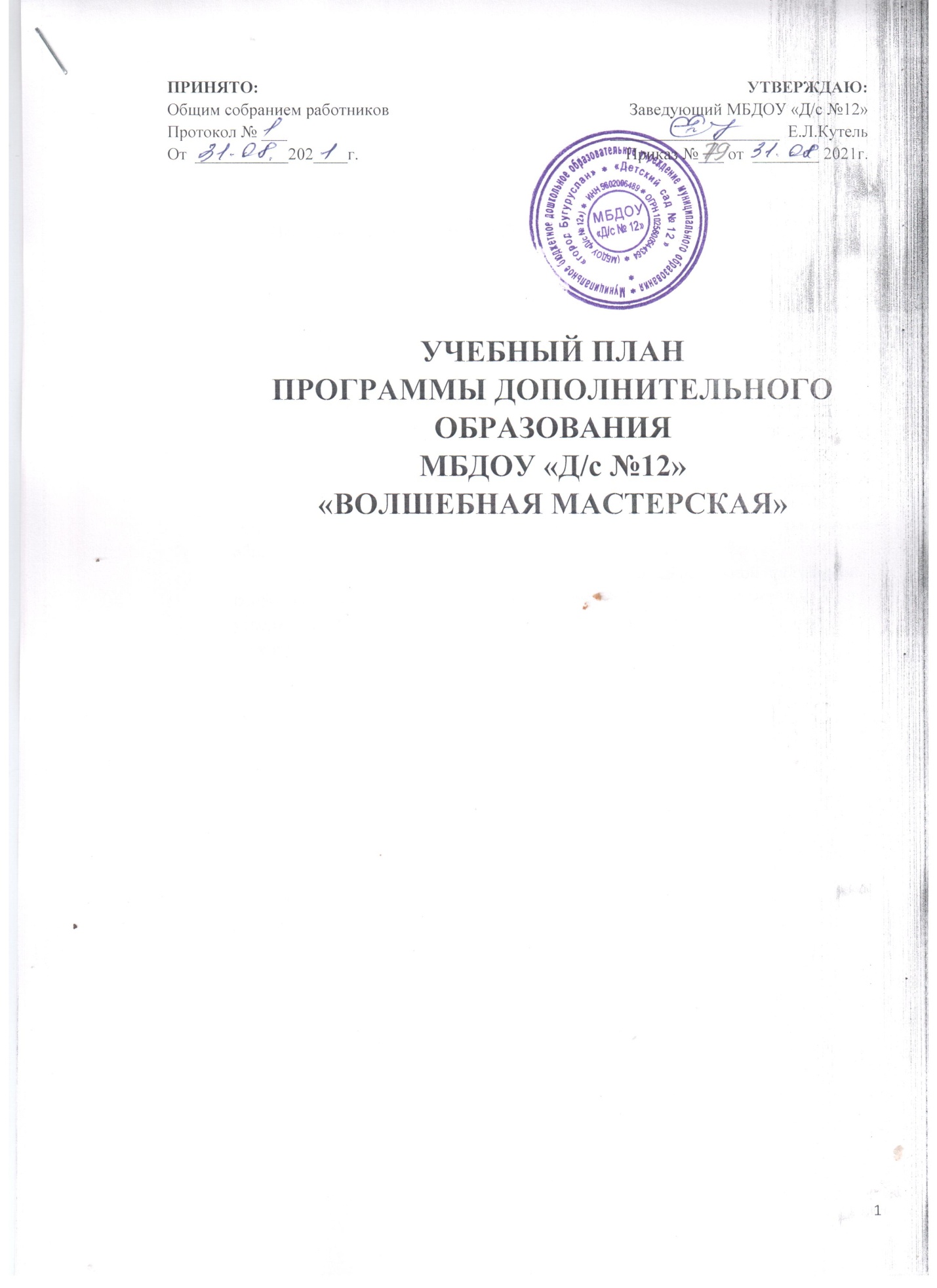 ПОЯСНИТЕЛЬНАЯ ЗАПИСКА Учебный план программы дополнительного образования художественно эстетического развития «Волшебная мастерская», разработан в соответствии с нормативными документами: Постановлением федеральной службы по надзору в сфере защиты прав потребителей и благополучия человека от 15.05. № 26 об утверждении СанПиН 2.4.1.3049-13 «Санитарно -  эпидемиологические требования к устройству, содержанию и организации режима работы дошкольных образовательных организаций»; П. 9, ст. 2 Федерального закона «Об образовании в Российской Федерации» от 29.12.2012 №273-ФЗ; Приказом  Министерства образования и науки  Российской Федерации от 17.10.2013 №1155 «Об утверждении федерального государственного стандарта дошкольного образования»; Приказом Министерства образования и науки  Российской Федерации от 30.08.2013г. №1014 «Об утверждении Порядка организации и осуществления образовательной деятельности по основным общеобразовательным программам - образовательным программам дошкольного образования». Учебный план составлен в соответствии  с образовательной программой дошкольного образования МБДОУ «Детский сад №12», разработанной и утвержденной учреждением самостоятельно на основе федерального государственного образовательного стандарта дошкольного образования. Учебно-методическое обеспечение программы дошкольного образования художественно-эстетического развития«Волшебная мастерская»: Учебный план устанавливает образовательную область: художественно эстетическое развитие;  Образовательная область реализуются через образовательную деятельность: - художественно-эстетическое развитие: «Рисование», «Аппликация», «Лепка», «Конструирование»,  «Музыкальная деятельность». В учебном плане определено время на реализацию Программы в процессе занятий. Длительность занятий для детей от 3 до 4 лет не превышает 15 мин. Образовательная деятельность осуществляется во вторую половину дня. Задачи образовательной области реализуются два раза в неделю, также в ходе режимных моментов, совместной и самостоятельной деятельности детей в различных видах детской деятельности (общении, игре, познавательно-исследовательской, двигательной, продуктивной деятельности). 	Образовательная программа дошкольного образования художественно-эстетического развития «Волшебная мастерская» - разработана самостоятельно педагогом МБДОУ «Д/с №12» Волковой Н.М.			Соответствует потребностям и интересам детей, а также возможностям педагогического коллектива. Реализация программы осуществляется в образовательной области «Художественно-эстетическое развитие», «Речевое развитие».Режим дня1 разновозрастная группа (младший средний возраст) «Подсолнух»(холодный период)              Расписание образовательной деятельности на 2021-2022учебный год 	Объем образовательной деятельности (холодный период года) Художественно-эстетическое развитие 1.Баранова Е, В., Савельева А. М. От навыков к творчеству: обучение детей 2-7 лет технике рисования. — М.: Мозаика-Синтез, 2009-2010. 2. Выготский Л. С., Воображение и творчество в детском возрасте,2 изд., М., 2001 г.3.Соломенникова О. А. Радость творчества. Ознакомление детей 5-7 лет  с народным искусством. — М.: Мозаика-Синтез, 2005-2010. 4.Комарова Т. С. Детское художественное творчество. — М.: МозаикаСинтез, |К-2010. 5.«Нетрадиционные техники рисования в детском саду. Часть 2.». Г.Н. Давыдова. «Издательство Скрипторий 2003.» Москва 2008 г. 6. Лыкова И.А. Изобразительное творчество в детском саду: Путешествия в тапочках, валенках, ластах, босиком, на ковре-самолете и в машине времени. Конспекты занятий в ИЗОстудии. – М.: «КАРАПУЗ», 2009г.7. Аппликации и поделки из бумаги для детей 3-4 лет-М: Стрекоза,2010.                                                               Режимные моментыРежимные моментыМладший возрастМладший возрастРежимные моментыВремя в режиме дняДлительностьПриём детей, общение, индивидуальная работа с детьми7.30-8.0030 минСамостоятельная деятельность (игры)8.00-8.1010 минУтренняя гимнастика8.10-8.155 минСамостоятельная деятельность (личная гигиена, дежурство)8.20-8.30        10 минЗавтрак8.30-8.4515 минСамостоятельная деятельность (игры, подготовка к образовательной деятельности)8.45-9.0015 минОбразовательная деятельность9.00- 9.1515 минСамостоятельная деятельность (игры, подготовка к образовательной деятельности)9.15-9.2510 минОбразовательная деятельность9.25-9.4015 минСамостоятельная деятельность (игры, личная гигиена, дежурство)Второй завтрак9.40-10.1535 минСамостоятельная деятельность (личная гигиена)10.15-10.2510 минПодготовка к прогулке10.25-10.3510 минПрогулка10.35-12.0590 минВозвращение с прогулки12.05-12.1510 минСамостоятельная деятельность (личная гигиена, дежурство)12.15-12.2510 минОбед12.25-12.4520 минПодготовка ко сну, самостоятельная деятельность (личная гигиена)12.45-13.0015 минСон13.00-15.00120 минПостепенный подъём, закаливающие процедуры, корректирующая гимнастика15.00-15.3030 минСамостоятельная деятельность (личная гигиена. игры)15.30-16.1040 минПодготовка к уплотнённому полднику с включением блюд ужина (личная гигиена. дежурство)16.10-16.2010 минУплотнённый полдник с включением блюд ужина16.20-16.3515 минСамостоятельная деятельность (игры, подготовка к образовательной деятельности)16.35-17.2045 минОбразовательная деятельность30 минПодготовка к прогулке17.20-17.3010 минПрогулка17.30-19.0090 минУход детей домой (работа с родителями)19.00-19.3010 минДни неделиГруппа общеразвивающей направленностиДни недели1 разновозрастная группа (младший средний возраст) «ПОДСОЛНУХ» ПонедельникСоциальное окружение (1,3) Предметное окружение (2,4) 9.00-9.15Занятие по физическому развитию 9.25-9.40ВторникМузыкальное9.00-9.15 ФЭМП9.25-9.40«Волшебная мастерская» 16.45-17.00СредаЛепка (1,3) Аппликация(2,4)9.00-9.15 Занятие по физическому развитию 9.25-9.40ЧетвергМузыкальное9.00-9.15 Развитие речи9.25-9.40 «Волшебная мастерская» 16.45-17.00ПятницаРисование9.00-9.15 Чтение художественной литературы9.25-9.40Занятие по физическому развитию (на открытом воздухе)9.50-10.05Образовательные области Виды образовательной деятельности Количество занятий/минут в неделю Образовательные области Виды образовательной деятельности Возрастная группа Образовательные области Виды образовательной деятельности для детей  3-4 лет Художественно-эстетическое развитие Образовательная программа дошкольного образования «Волшебная мастерская» Занятие: 2 раз в неделю 15 мин, а также в совместной деятельности педагога с детьми,  другими детьми, самостоятельной деятельности при проведении  режимных моментов, ежедневно в различных видах детской деятельности.